В связи с проходящим месяцем безопасности, в школе с 23 сентября по 27 сентября был организован конкурс рисунков на тему «Безопасная дорога»,  в котором активное участие приняли ученики 1-4 классов. Работы выставлены возле главного входа школы. 27 сентября были отобраны лучшие рисунки, авторы которых на информационной линейке будут вознаграждены похвальной грамотой за знание правил дорожного движения. Поздравляем!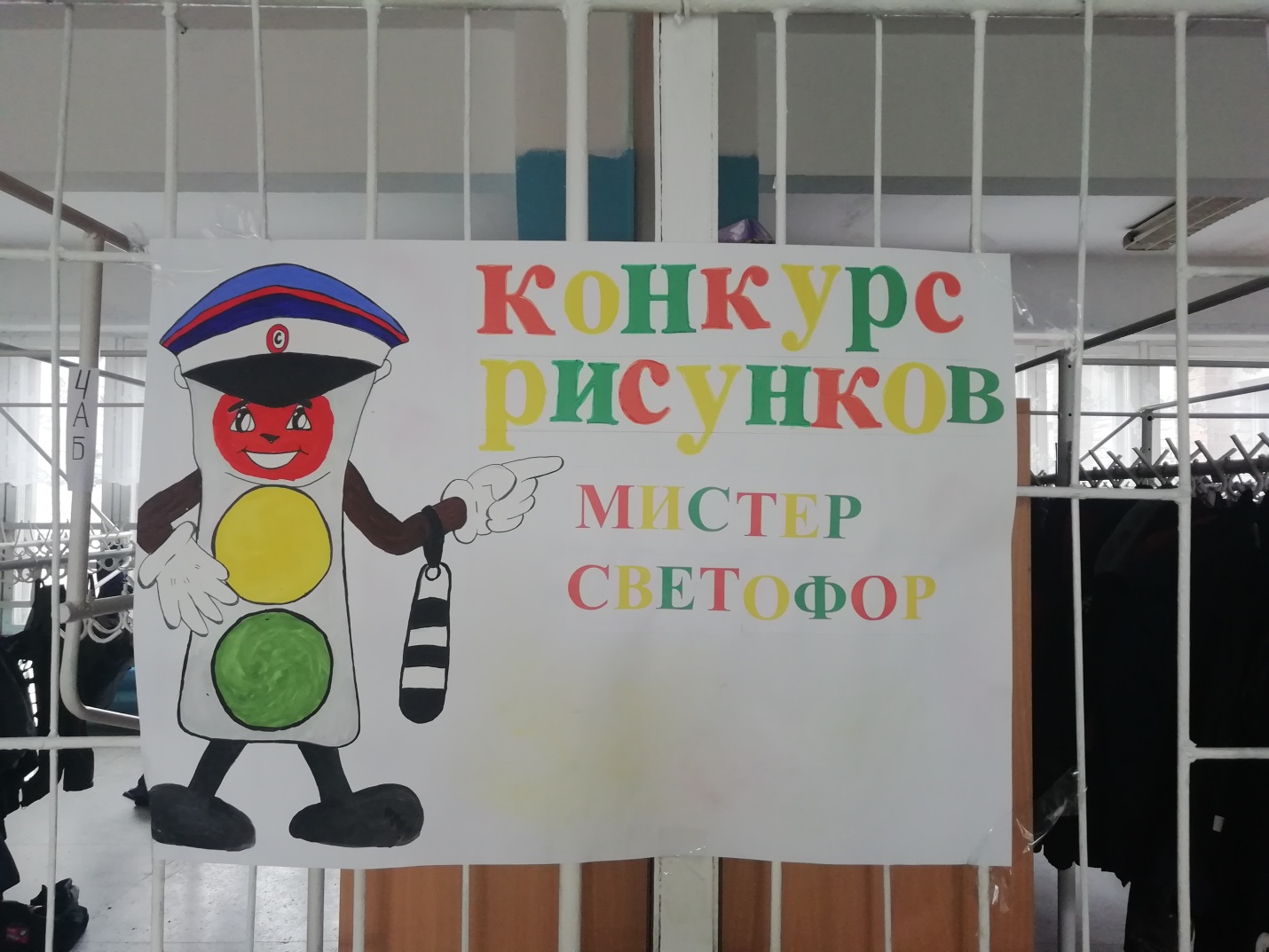 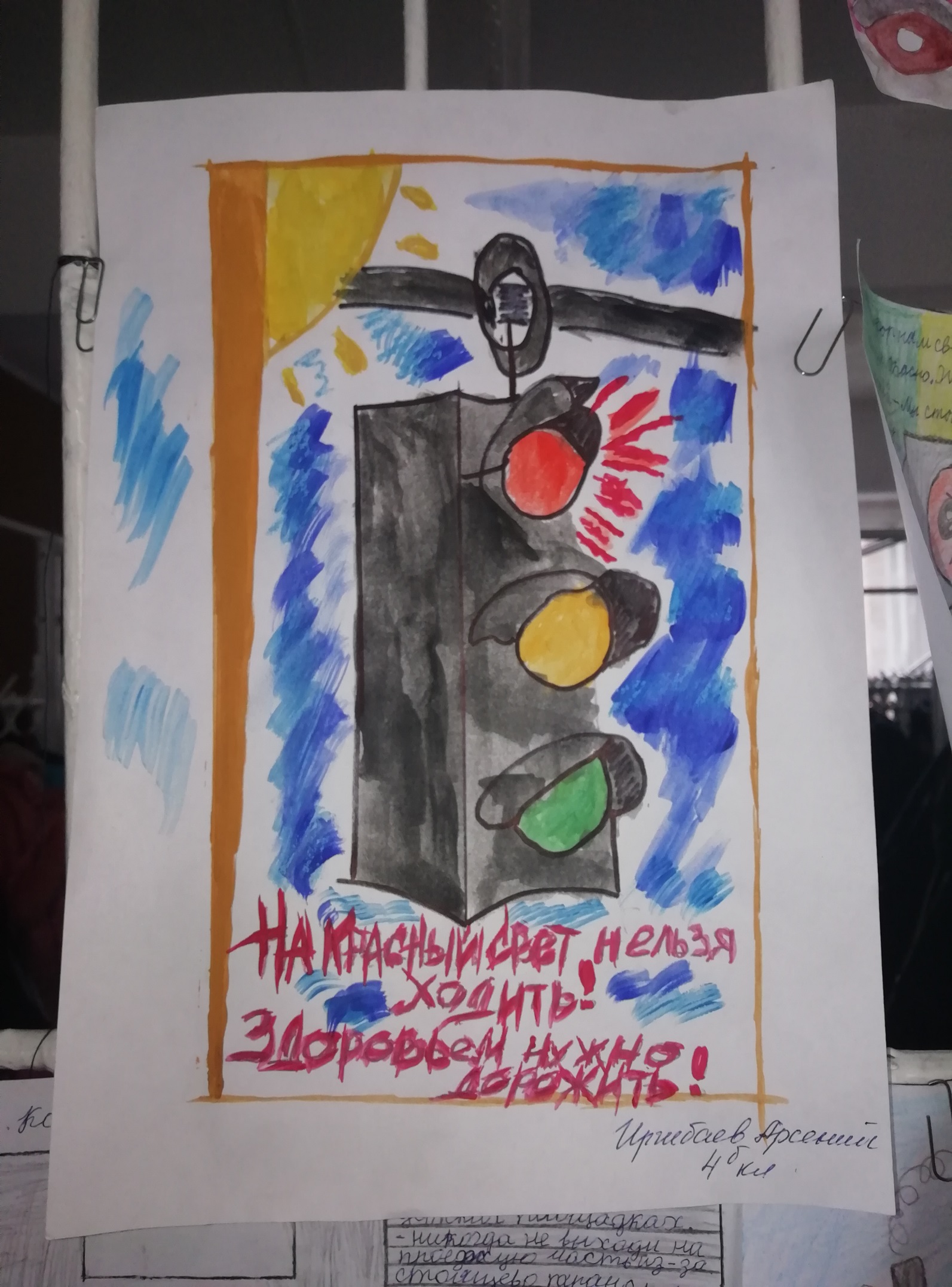 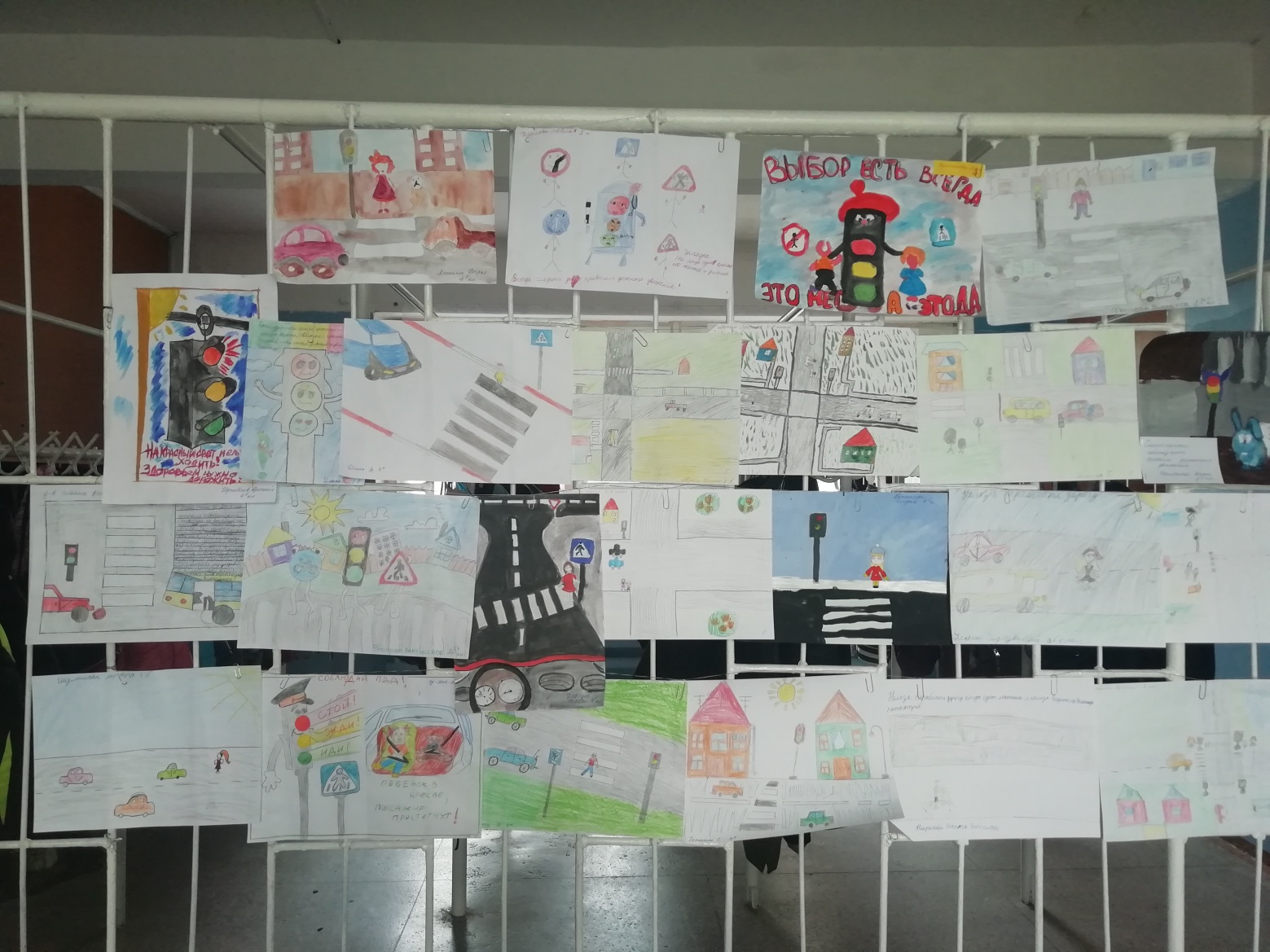 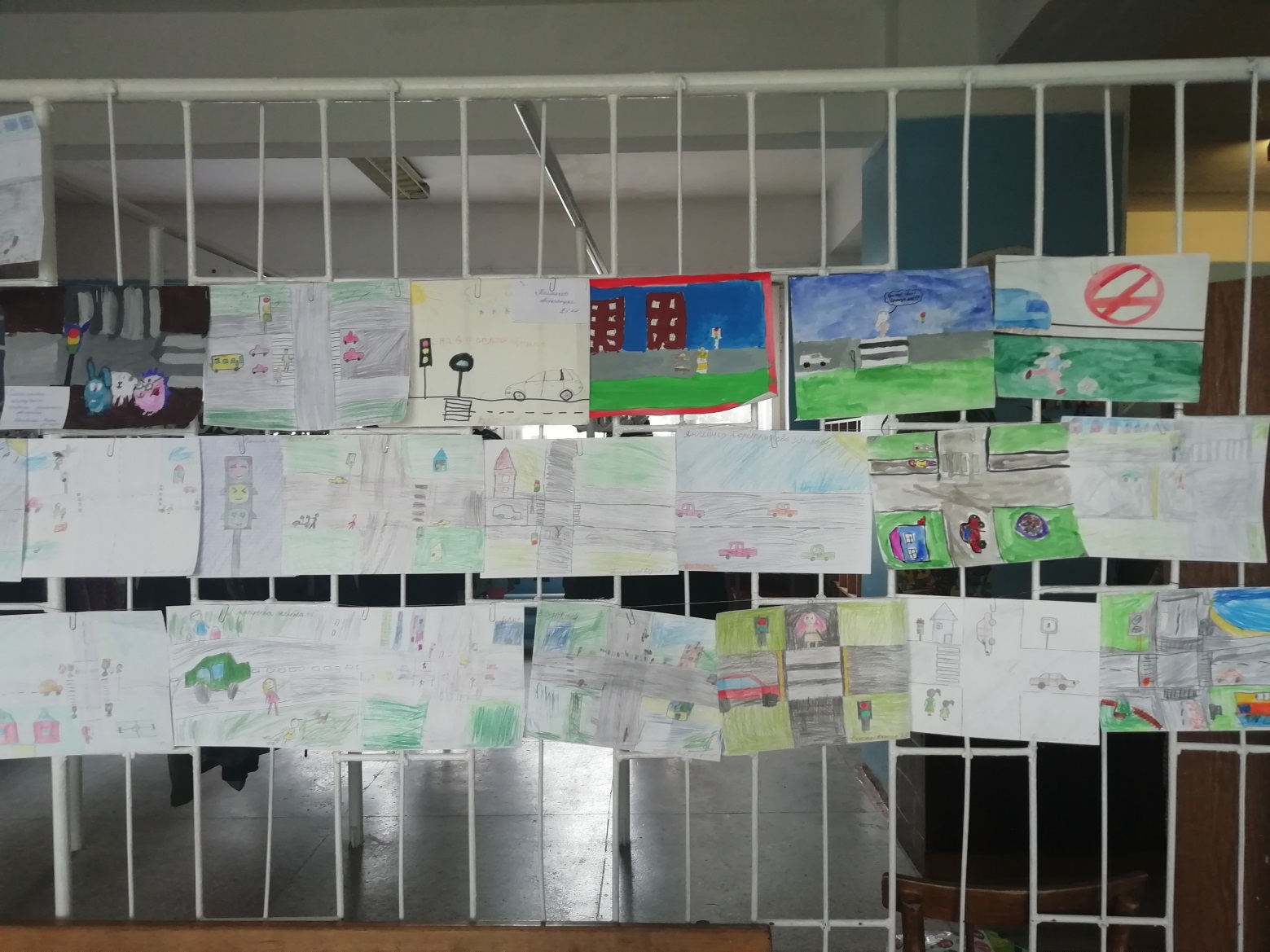 